       27  let  SLOVENSKEGA EKOLOŠKEGA GIBANJA 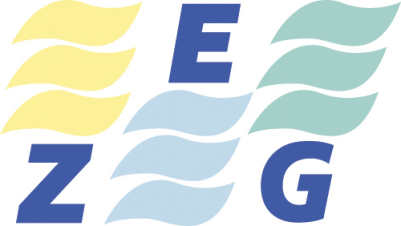 ZVEZA  EKOLOŠKIH GIBANJ  SLOVENIJE - ZEGCesta krških žrtev 53, 8270 KrškoGSM : 064 253 580E-pošta:, zegslo20@gmail.comSpletna stran: www.gospodarnoinodgovorno.si                       www.zeg.siMatična številka: 1679139Številka : 240 /19Datum:  20. 12. 2019                                                                                Vlada Republike Slovenije                                                                            Ministrstvo za okolje in prostor                                                                            Predsednik Državnega zbora Republike Slovenije                                                                            Župan Mestne občine Ljubljana - MOLZADEVA :  Kanal C0 in ustavni člen : pravica do pitne vodeSpoštovani,Državni zbor Republike Slovenije je dne 17. novembra 2016 sprejel ustavno dopolnilo 70. a člen Ustave RS : pravica do pitne vode.V tem členu je določeno, da ima vsakdo v Sloveniji pravico do pitne vode, kar pomeni, da ima vsakdo pravico do čiste in zdrave pitne vode, skladno z definicijo kaj je pitna voda v zdravstveni zakonodaji . V drugem odstavku tega člena je določeno, da so vodni viri javno dobro v upravljanju države.  To pomeni, da je za vodne vire odgovorna država, v njenem imenu pa Ministrstvo za okolje in prostor - MOP. Ta odstavek spreminja pristojnost nad vodnimi viri, ki niso več v pristojnosti lokalnih skupnosti, pač pa so v pristojnosti države. V  tretjem odstavku  je določeno, da  vodni viri prednostno in trajnostno služijo oskrbi s pitno vodo za prebivalce in gospodinjstva. Trajnostno pomeni, da je potrebno vodne vire varovati pred onesnaženji in pred preveliko uporabo, ki bi lahko porušila podzemni ali nadzemni vodni sistem. Za varovanje je odgovorna država, ki mora pri izdaji soglasij in dovoljenj za izvajanje posegov v prostor na ozemljih, ki so ali bodo določena za vodovarstveno območje upoštevati določilo ustavnega člena.V Zvezi ekoloških gibanj Slovenije – ZEG , nevladni okoljski organizaciji ( ima status društva v javnem interesu po ZVO)  ugotavljamo, da posegi v prostor na področju vodovarstvenega območja črpališč in vodarne v Klečah, vse do reke Save , niso skladni z Ustavo RS. Tudi že obstoječi Zakon o vodah (68. in 69. člen) ne dovoljuje izgradnjo objektov, ki bi lahko zaradi uporabe nevarnih snovi ogrožali podtalnico in s tem pitno vodo, ki je po ustavi prednostno in trajnostno namenjena oskrbi prebivalcev in gospodinjstev s pitno vodo. V  ZEG ugotavljamo, da je gradnja dela sanitarnega kanalizacijskega sistema imenovanega kolektor C0 protizakonit in protiustaven.  Protizakonit je že od uveljavitve Zakona o vodah, protiustaven pa je od 17. novembra 2016 dalje in bi moralo MOP in ARSO proučiti eventuelno izdana soglasja in dovoljenja za določena dela na tej trasi in jih uskladiti z ustavno določbo, da so vodni viri trajno namenjeni oskrbi prebivalcev in gospodinjstev s pitno vodo.  Menimo, da je za varovanje vodnih virov skladno z ustavnim dopolnilom odgovoren MOP v imenu države. V ZEG ugotavljamo, da se večino del, ki nimajo skladnih dovoljenj u Ustavo RS, začenja izvajati v zadnjem času navkljub opozorilom in protestom civilne družbe in nevladnih organizacij. V  ZEG želimo poudariti, da pozdravljamo in podpiramo  namero VO- KA in MOL, da uredi sanitarno kanalizacijo zgoraj vodno ob reki Savi in da greznice in ev. izpuste sanitarnih voda v reko urejeno zbere v kanalizacijski sistem. Nasprotujemo pa, da se ta kanalizacijski sistem umesti v prostor na vodovarstvenem območju, ki predstavlja praktično največji vodni vir pitne vode v Sloveniji in je namenjen prebivalcem Ljubljane in okolice. Kanalizacijski sistem mimo Kleč je potrebno speljati po levem bregu Save, saj se samo tako lahko izognemo veliki verjetnosti, da bo pri poškodbah sistema prišlo do onesnaženja podtalnice in s tem do onesnaženja pomembnega vira pitne vode. V  ZEG menimo, da je predvidena in že izvajana zaščita kanalizacijskih cevi z njihovi ubetoniranje direktno v betom , kot omilitveni ukrep, nepravilen. Taka rešitev ne omogoča ugotavljanja mesta nastanka poškodbe kanalizacijske cevi in predvsem ne omogoča hitre ugotovitve poškodbe in ne omogoča hitre in varne sanacije poškodbe. V svetu so standardne rešitve podobnih primerov drugačne. Slovenija je z dvigom varovanja vodnih virov in zagotavljanja oskrbe s pitno vodo dvignila na ustavni nivo s tem, da je pravico do pitne vode določila kot ustavno pravico vseh. Na ta način Slovenija ščiti vodne vire tudi močneje kot je to splošno urejeno v EU.  Evropska komisija je urejanje oskrbe s pitno vodo prepustila državam članicam in obravnava urejanje oskrbe s pitno vodo skupaj z urejanjem sanitarij. To pa pomeni, da sanitarije ne smejo ogrožati virov pitne vode in sistemov za oskrbo s pitno vodo.  Nameravana trasa poteka sanitarnega kanala, ki bo povezoval zgoraj vodna okolja s čistilno napravo Ljubljana tako krši tudi priporočila in navodila evropske komisije državam članicam kaj naj upoštevajo pri urejanju oskrbe prebivalstva s pitno vodo.  V  Zvezi ekoloških gibanj Slovenije-ZEG predlagamo in zahtevamo, da se gradnja kanala C0 takoj ustavi, ter da MOP uskladi soglasja in dovoljenja za gradnjo in ev. kasnejši zagon in uporabo kanalizacijskega sistema z Zakonom o vodah in 70. a  členom Ustave Republike  Slovenije.    Ekološki pozdrav !                                                                                          Za Zvezo ekoloških gibanj Slovenije – ZEG                                                                                                 Karel Lipič, univ. dipl.ing.V vednost : Mestni svet MOL                      MOP-ARSO                      Državni svet RS                      Računsko sodišče RS                      Varuh človekovih pravic RS                      Mediji